ZADATAK: OBOJI SLIKU USKRSLOG ISUSA, IZREŽI JE I ZALIJEPI U BILJEŽNICU.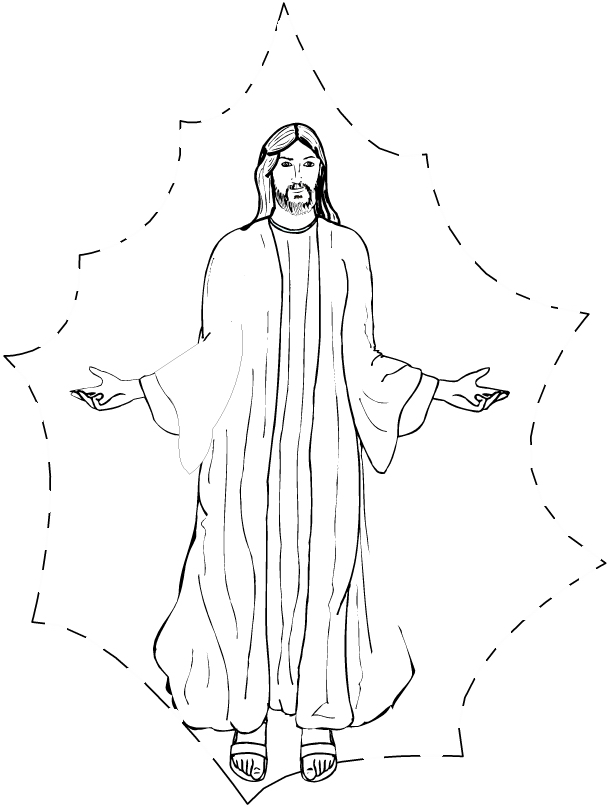 